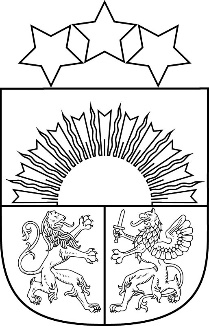   MADONAS NOVADA PAŠVALDĪBAReģ. Nr. 90000054572Saieta laukums 1, Madona, Madonas novads, LV-4801 t. 64860090, e-pasts: pasts@madona.lv ___________________________________________________________________________MadonāSAISTOŠIE  NOTEIKUMI  Nr. 38Par grozījumiem Madonas novada pašvaldības saistošajos noteikumos Nr. 3“Par Madonas novada pašvaldības 2022.gada budžetu”Noteikumi pieņemti ar likumu noteikto pašvaldības funkciju un uzdevumu izpildes nodrošināšanai.1. Izteikt Madonas novada pašvaldības saistošo noteikumu Nr. 3 “Par Madonas novada pašvaldības 2022.gada budžetu” (apstiprināti 2022.gada 27. janvāra domes sēdē, protokols Nr.2, 26.p.) 1. punktu šādā redakcijā:“Apstiprināt Madonas novada pašvaldības pamatbudžetu 2022.gadam        	 ieņēmumos EUR 42993225,00 apmērā.”2. Izteikt Madonas novada pašvaldības saistošo noteikumu Nr. 3 “Par Madonas novada pašvaldības 2022.gada budžetu” (apstiprināti 2022.gada 27. janvāra domes sēdē, protokols Nr.2, 26.p.) 2. punktu šādā redakcijā:“Apstiprināt Madonas novada pašvaldības pamatbudžetu 2022.gadam     izdevumos EUR 48335003,00 apmērā.”Domes  priekšsēdētājs                                     Agris Lungevičs